Опыт работы дистанционного взаимодействия с семьями воспитанников инструктора по ФК в ДОУ.В 2013 году были введены новые требования к дошкольному воспитанию, как к первой ступени образования. В соответствии с требованиями ФГОС ДО, современный педагог должен использовать в своей работе информационно-коммуникационные технологии,  инновационные подходы.Одной из задач, стоящих перед педагогом являлось создание личного сайта.Сначала свои публикации я начала размещать на мини сайтах, созданных на платформах MAAM.RU и  NSPortal. На этих порталах идёт обмен опытом с коллегами, но не было обратной связи с родителями и детьми.В  апреле 2020 года Приказом Президента РФ в связи с COVID19 все ОУ стали работать удаленно. Перед педагогами поставили задачу внедрения дистанционного обучения детей в связи с закрытием ОУ. Ведь право на получение образования никто не отменял.В рамках сайта нашего ОУ были созданы личные страницы педагогов, где мы выкладывали консультации, задания и другой рабочий материал. Но педагог не имел возможности и ресурсов лично пополнять, контролировать выполнение заданий и не видел взаимосвязи с детьми и родителями.Возникла необходимость создания личного сайта.Расскажу о своем сайте «Инструктора по ФК и плаванию Кряжевой Светланы Александровны» https://kryazheva.ru/.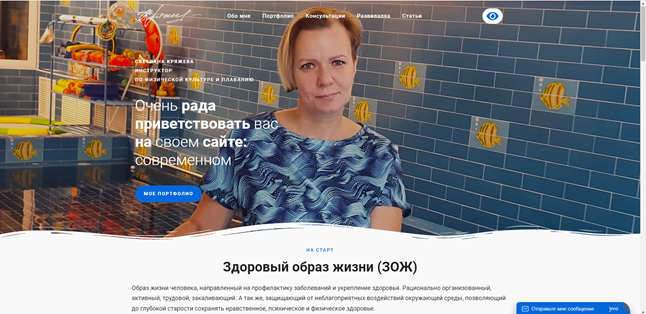 Цель моей работы - сделать родителей активными участниками педагогического процесса, оказав им помощь в реализации ответственности за воспитание и обучение детей.Для достижения данной цели, мною были поставлены следующие задачи:-Установить партнерские отношения с семьей каждого воспитанника.-Объединить усилия семьи и детского сада для развития и воспитания детей.-Создать атмосферу взаимопонимания, общности интересов, позитивный настрой на общение родителей, воспитанников и педагогов детского сада. -Активизировать и обогащать умения родителей по воспитанию детей.-Поддерживать уверенность родителей (законных представителей) в собственных педагогических возможностях.Создавая сайт, старалась сделать его информационно и тематически наполненным, актуальным, полезным. Продумала удобную навигацию для восприятия. Сделала  мобильным и адаптированным на всех устройствах. Сайт состоит из 5 разделов.На главной странице и  разделе портфолио  размещается достоверная информация обо мне             (диплом об образовании, пройденные курсы повышения квалификации, благодарности), а также грамоты, дипломы, где показаны достижениях наших воспитанников. 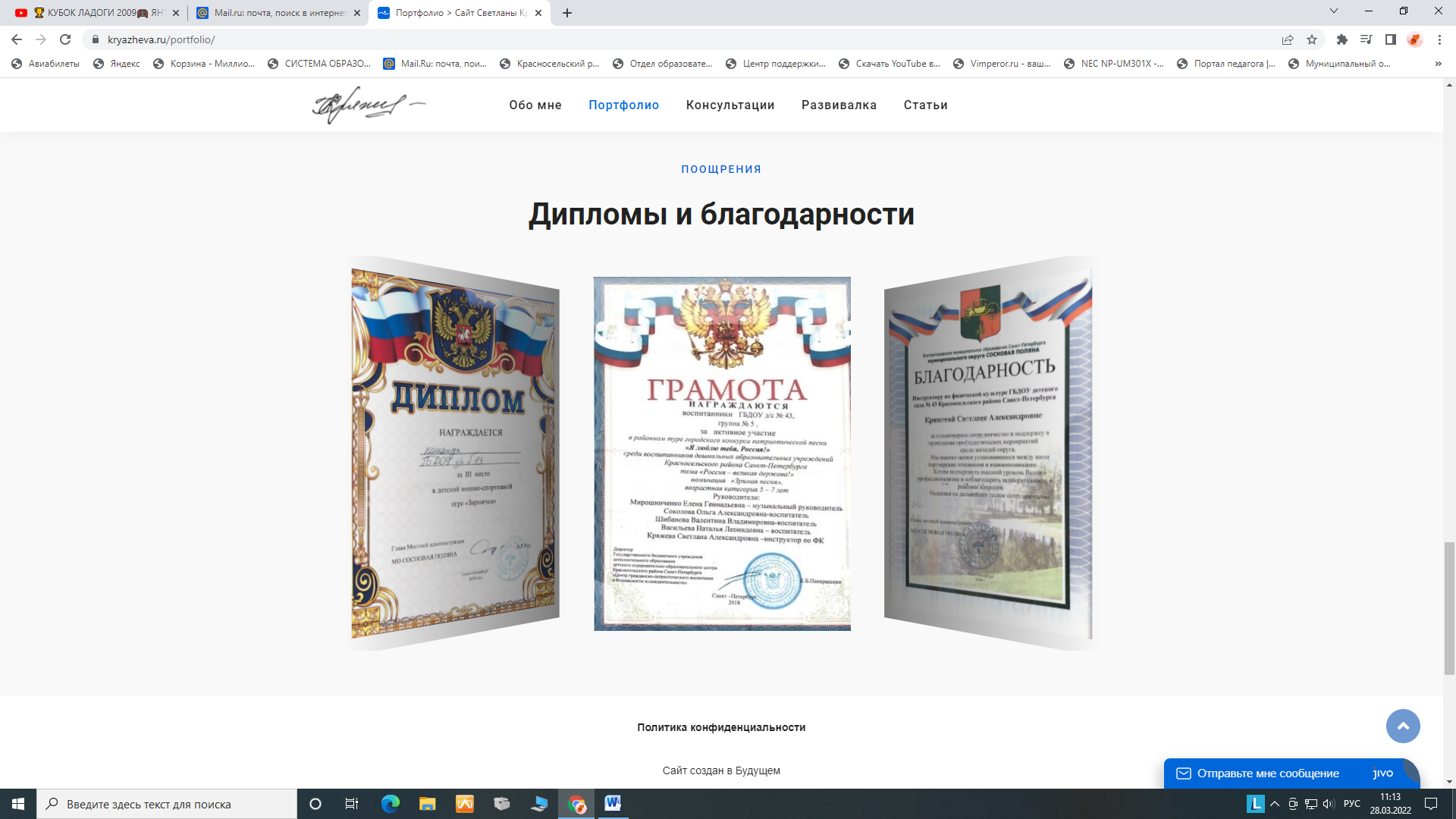 В разделе консультации  публикуются рекомендации для родителей, о том как вырастить здорового ребёнка. В этом разделе  также даются ответы родителям на их вопросы.Пример консультаций: режим дня и его значение в жизни дошкольника, значение фруктов и овощей в рационе дошкольника, оздоровительный эффект плавания, мотивирующие мультфильмы о спорте и здоровом образе жизни, спорт и дети, проблемы физического воспитания дошкольника, техника безопасности при плавании в открытых водоёмах и т.д.В разделе Дистанционное обучение предлагаются комплексы упражнений для выполнения в домашних условиях. Упражнения знакомы детям, так как мы их выполняем в зале и бассейне. Если родителям непонятно, они выходят со мной на видеосвязь в Zoom, WhatsApp, Telegram.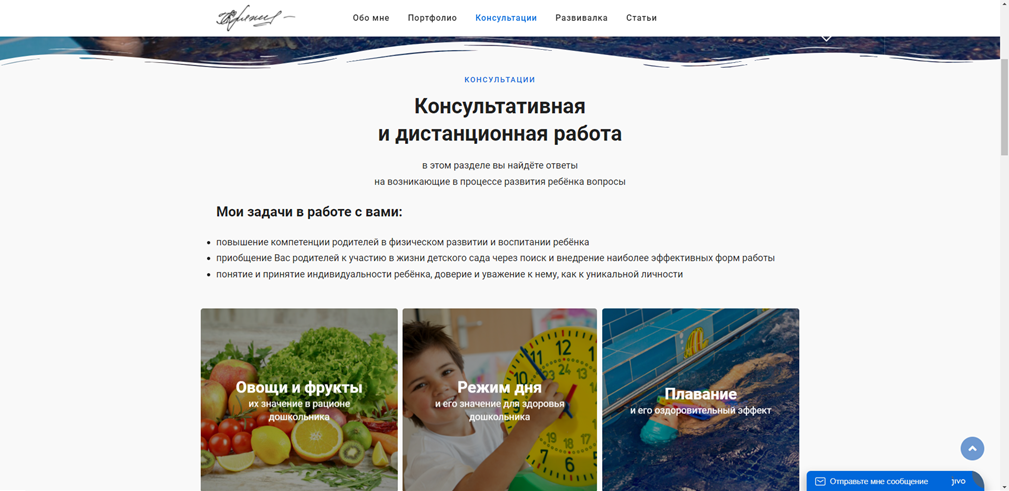 В разделе Развивалка есть ссылка на платформу https://learningapps.org/, где у меня создан класс. Есть возможность выполнять задания прямо на сайте.Платформа LearningApps.org позволяет создавать интересные, познавательные, творческие задания.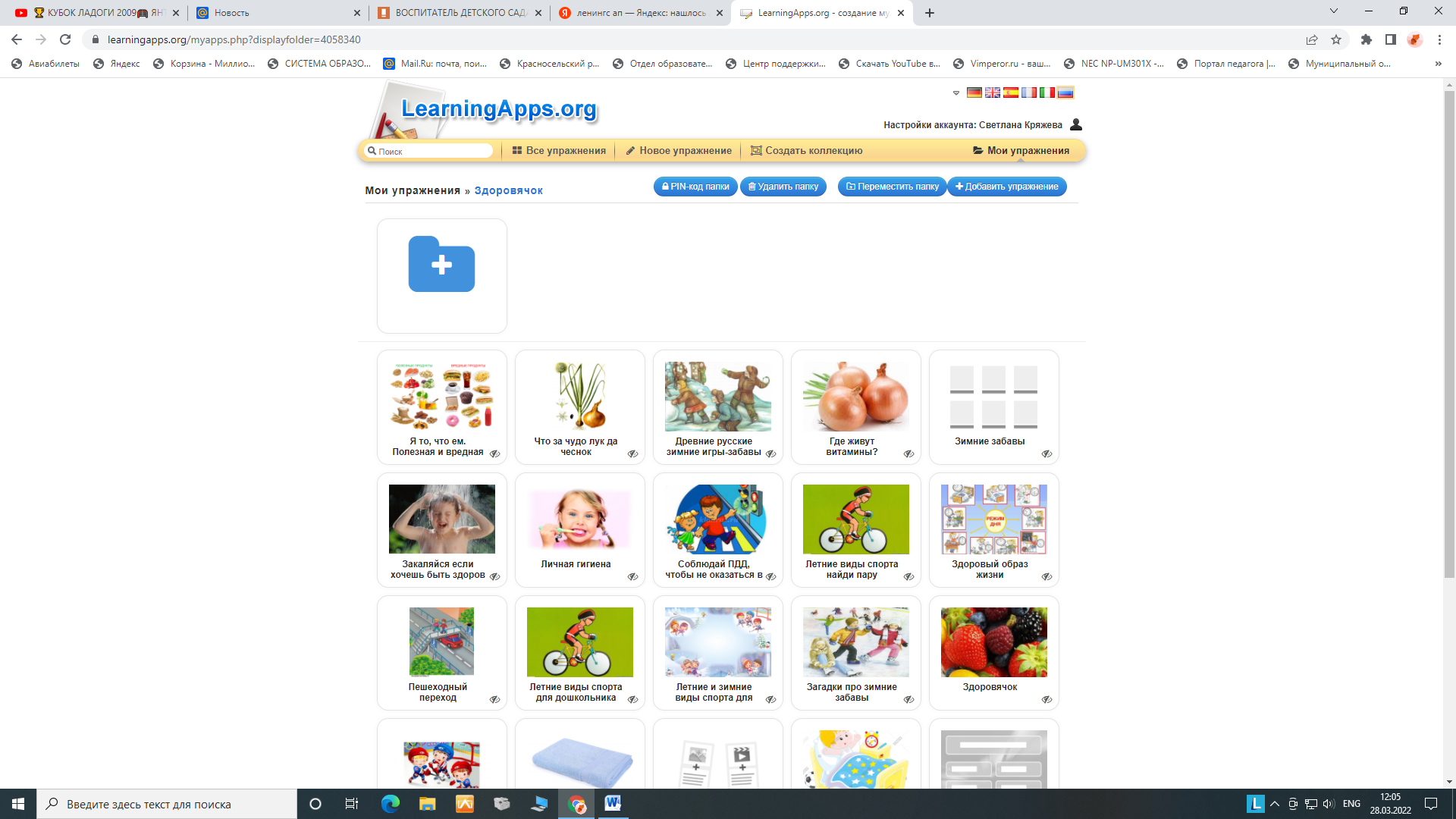 Дети  активно включаются в предлагаемую деятельность, с азартом решают задания. В приложении есть широкий выбор игровых и занимательных упражнений. Оно помогает обеспечить эффективное сочетание дистанционной формы организации образовательного процесса, взаимодействие всех его участников, создает условия для поддержки, развития интеллектуальных и творческих способностей детей. В классе  выкладываются новые  задания, которые ребенок с помощью телефона, планшета или компьютера выполняет дома. Для удобства родителей   создали им логин и пароль или вход по QR коду. Также они сами могут зарегистрироваться и присоединиться к курсу.Платформа даёт мне возможность в реальном времени видеть статистику и активность выполнения заданий.В разделе обратной связи родители могут задавать вопросы или оставлять пожелания и отзывы  посредством Jivo, WhatsApp, Telegram , электронной почты.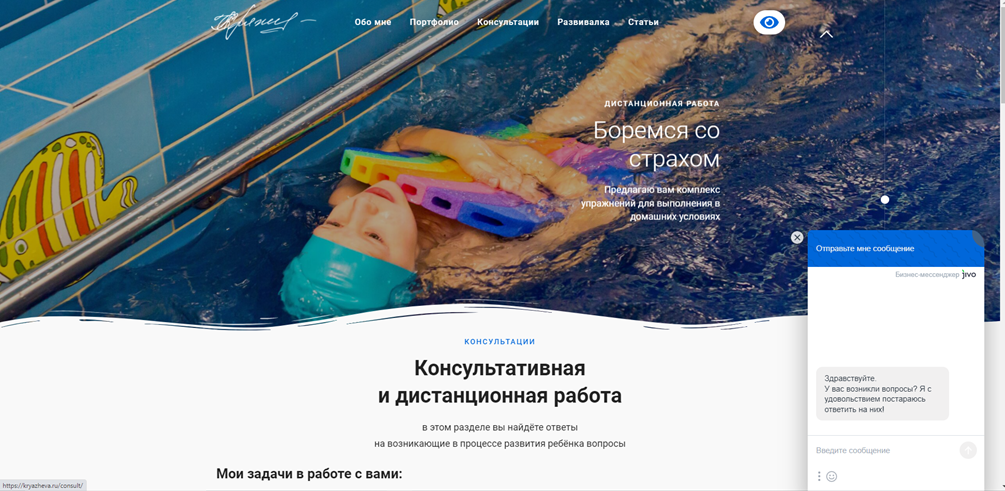 Вывод: Работая в этом направлении, и, видя отзывчивость и активность родителей, мы видим, что нам удалось создать партнерство и сотрудничество детского сада и семьи. Родители стали активными участниками педагогического процесса.